Meditation zum Hungertuch 2019/20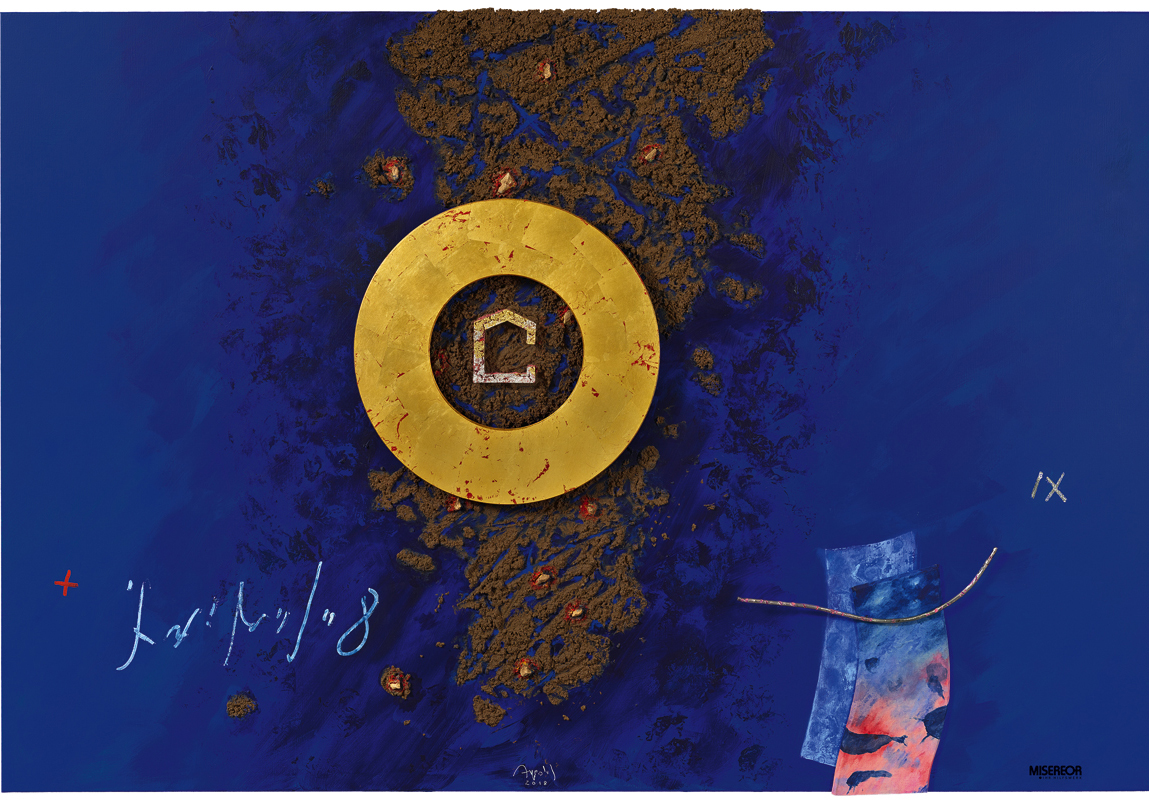 Das MISEREOR-Hungertuch 2019 „Mensch, wo bist du?“ von Uwe Appold © MISEREORMensch, wo bist du?Auf der Fluchtvor Gott, mir selbstund überhaupt Zieh weg aus dem Gestrüpphinaus in das Landdas ich dir maledie Stadt aus Golddas Haus des Vatersgebaut aus LichtDu wirst ein Segen seinP. Albert Altenähr OSBAltabt Benediktinerabtei Kornelimünster bei Aachen 